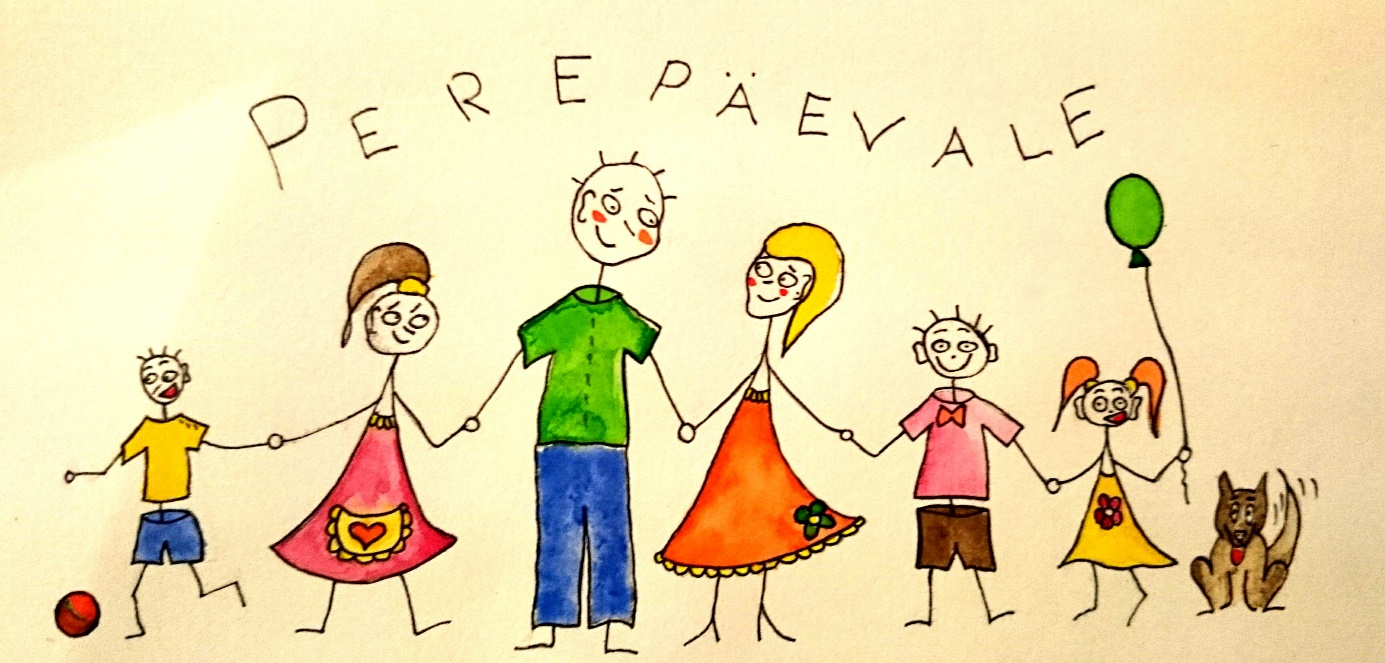 Neljapäeval 10. novembrilKell 18:00-20:30Lüllemäe Põhikooli koolimajas